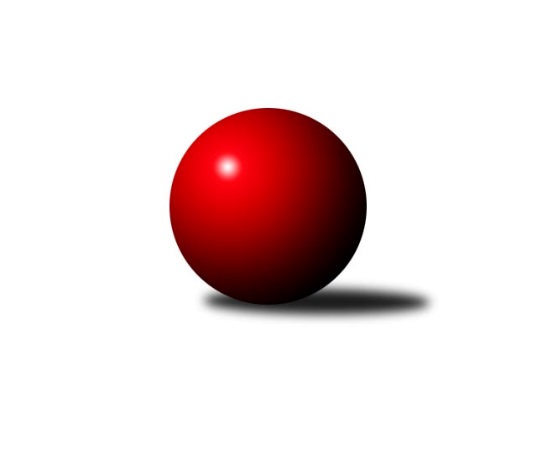 Č.16Ročník 2017/2018	21.5.2024 Východočeská soutěž skupina A 2017/2018Statistika 16. kolaTabulka družstev:		družstvo	záp	výh	rem	proh	skore	sety	průměr	body	plné	dorážka	chyby	1.	TJ Poříčí A	16	12	0	4	165 : 91 	(114.0 : 78.0)	2409	24	1689	721	55	2.	SKK Jičín D	16	11	2	3	162 : 94 	(113.0 : 79.0)	2443	24	1713	730	53.1	3.	České Meziříčí B	16	11	0	5	145 : 111 	(107.0 : 85.0)	2424	22	1713	711	51.6	4.	SK Kuželky Přelouč B	16	10	1	5	156 : 100 	(108.0 : 84.0)	2417	21	1703	714	53.8	5.	TJ Dvůr Králové nad Labem B	16	9	2	5	160 : 96 	(105.5 : 86.5)	2432	20	1709	722	53.3	6.	Loko Trutnov D	16	8	1	7	136 : 120 	(99.0 : 93.0)	2368	17	1669	699	55.6	7.	Rokytnice C	16	6	1	9	119 : 137 	(93.5 : 98.5)	2399	13	1687	711	56.4	8.	Jilemnice A	16	6	0	10	114 : 142 	(92.0 : 100.0)	2326	12	1658	668	70.1	9.	SKK Vrchlabí E	16	3	1	12	89 : 167 	(78.0 : 114.0)	2287	7	1625	663	66.9	10.	Nová Paka C	16	0	0	16	34 : 222 	(50.0 : 142.0)	2180	0	1575	605	87.4Tabulka doma:		družstvo	záp	výh	rem	proh	skore	sety	průměr	body	maximum	minimum	1.	TJ Poříčí A	8	8	0	0	95 : 33 	(60.0 : 36.0)	2373	16	2431	2300	2.	SKK Jičín D	8	7	1	0	96 : 32 	(62.5 : 33.5)	2526	15	2568	2460	3.	TJ Dvůr Králové nad Labem B	8	6	2	0	92 : 36 	(59.0 : 37.0)	2476	14	2569	2361	4.	SK Kuželky Přelouč B	8	6	0	2	90 : 38 	(61.0 : 35.0)	2444	12	2557	2364	5.	Loko Trutnov D	8	6	0	2	84 : 44 	(56.5 : 39.5)	2470	12	2553	2303	6.	České Meziříčí B	8	6	0	2	83 : 45 	(55.5 : 40.5)	2545	12	2649	2504	7.	Jilemnice A	8	4	0	4	68 : 60 	(52.5 : 43.5)	2303	8	2409	2172	8.	Rokytnice C	8	3	0	5	51 : 77 	(42.5 : 53.5)	2518	6	2607	2417	9.	SKK Vrchlabí E	8	2	1	5	55 : 73 	(40.0 : 56.0)	2301	5	2398	2239	10.	Nová Paka C	8	0	0	8	16 : 112 	(28.0 : 68.0)	2047	0	2185	1849Tabulka venku:		družstvo	záp	výh	rem	proh	skore	sety	průměr	body	maximum	minimum	1.	České Meziříčí B	8	5	0	3	62 : 66 	(51.5 : 44.5)	2409	10	2640	2330	2.	SKK Jičín D	8	4	1	3	66 : 62 	(50.5 : 45.5)	2433	9	2588	2256	3.	SK Kuželky Přelouč B	8	4	1	3	66 : 62 	(47.0 : 49.0)	2414	9	2669	2191	4.	TJ Poříčí A	8	4	0	4	70 : 58 	(54.0 : 42.0)	2414	8	2641	2259	5.	Rokytnice C	8	3	1	4	68 : 60 	(51.0 : 45.0)	2384	7	2521	2167	6.	TJ Dvůr Králové nad Labem B	8	3	0	5	68 : 60 	(46.5 : 49.5)	2426	6	2562	2288	7.	Loko Trutnov D	8	2	1	5	52 : 76 	(42.5 : 53.5)	2356	5	2545	2134	8.	Jilemnice A	8	2	0	6	46 : 82 	(39.5 : 56.5)	2328	4	2568	2225	9.	SKK Vrchlabí E	8	1	0	7	34 : 94 	(38.0 : 58.0)	2286	2	2461	2087	10.	Nová Paka C	8	0	0	8	18 : 110 	(22.0 : 74.0)	2197	0	2305	1990Tabulka podzimní části:		družstvo	záp	výh	rem	proh	skore	sety	průměr	body	doma	venku	1.	TJ Poříčí A	9	7	0	2	89 : 55 	(62.0 : 46.0)	2341	14 	4 	0 	0 	3 	0 	2	2.	SKK Jičín D	9	5	2	2	88 : 56 	(66.5 : 41.5)	2503	12 	4 	1 	0 	1 	1 	2	3.	Loko Trutnov D	9	6	0	3	82 : 62 	(58.0 : 50.0)	2376	12 	4 	0 	0 	2 	0 	3	4.	České Meziříčí B	9	6	0	3	81 : 63 	(58.5 : 49.5)	2391	12 	4 	0 	1 	2 	0 	2	5.	SK Kuželky Přelouč B	9	5	1	3	92 : 52 	(62.5 : 45.5)	2404	11 	4 	0 	1 	1 	1 	2	6.	Jilemnice A	9	5	0	4	76 : 68 	(55.0 : 53.0)	2374	10 	3 	0 	1 	2 	0 	3	7.	TJ Dvůr Králové nad Labem B	9	4	1	4	82 : 62 	(54.0 : 54.0)	2412	9 	3 	1 	0 	1 	0 	4	8.	Rokytnice C	9	4	0	5	72 : 72 	(58.5 : 49.5)	2439	8 	3 	0 	2 	1 	0 	3	9.	SKK Vrchlabí E	9	1	0	8	43 : 101 	(42.5 : 65.5)	2277	2 	0 	0 	4 	1 	0 	4	10.	Nová Paka C	9	0	0	9	15 : 129 	(22.5 : 85.5)	2178	0 	0 	0 	5 	0 	0 	4Tabulka jarní části:		družstvo	záp	výh	rem	proh	skore	sety	průměr	body	doma	venku	1.	SKK Jičín D	7	6	0	1	74 : 38 	(46.5 : 37.5)	2402	12 	3 	0 	0 	3 	0 	1 	2.	TJ Dvůr Králové nad Labem B	7	5	1	1	78 : 34 	(51.5 : 32.5)	2472	11 	3 	1 	0 	2 	0 	1 	3.	TJ Poříčí A	7	5	0	2	76 : 36 	(52.0 : 32.0)	2504	10 	4 	0 	0 	1 	0 	2 	4.	České Meziříčí B	7	5	0	2	64 : 48 	(48.5 : 35.5)	2483	10 	2 	0 	1 	3 	0 	1 	5.	SK Kuželky Přelouč B	7	5	0	2	64 : 48 	(45.5 : 38.5)	2434	10 	2 	0 	1 	3 	0 	1 	6.	Loko Trutnov D	7	2	1	4	54 : 58 	(41.0 : 43.0)	2382	5 	2 	0 	2 	0 	1 	2 	7.	Rokytnice C	7	2	1	4	47 : 65 	(35.0 : 49.0)	2381	5 	0 	0 	3 	2 	1 	1 	8.	SKK Vrchlabí E	7	2	1	4	46 : 66 	(35.5 : 48.5)	2306	5 	2 	1 	1 	0 	0 	3 	9.	Jilemnice A	7	1	0	6	38 : 74 	(37.0 : 47.0)	2248	2 	1 	0 	3 	0 	0 	3 	10.	Nová Paka C	7	0	0	7	19 : 93 	(27.5 : 56.5)	2160	0 	0 	0 	3 	0 	0 	4 Zisk bodů pro družstvo:		jméno hráče	družstvo	body	zápasy	v %	dílčí body	sety	v %	1.	Milan Lauber 	TJ Poříčí A 	28	/	15	(93%)		/		(%)	2.	Zdeněk Khol 	Loko Trutnov D 	26	/	15	(87%)		/		(%)	3.	František Jankto 	Loko Trutnov D 	24	/	15	(80%)		/		(%)	4.	Agaton Plaňanský st.	SKK Jičín D 	24	/	16	(75%)		/		(%)	5.	Jan Roza 	TJ Poříčí A 	24	/	16	(75%)		/		(%)	6.	František Zuzánek 	Jilemnice A 	22	/	15	(73%)		/		(%)	7.	Martin Voksa 	Jilemnice A 	22	/	16	(69%)		/		(%)	8.	Michal Sirový 	TJ Dvůr Králové nad Labem B 	21	/	15	(70%)		/		(%)	9.	Martin Kozlovský 	TJ Dvůr Králové nad Labem B 	21	/	15	(70%)		/		(%)	10.	Miroslav Langr 	SKK Jičín D 	20	/	14	(71%)		/		(%)	11.	Kateřina Šmídová 	TJ Dvůr Králové nad Labem B 	20	/	14	(71%)		/		(%)	12.	Jiří Škoda 	Loko Trutnov D 	20	/	15	(67%)		/		(%)	13.	Radek Novák 	Rokytnice C 	18	/	10	(90%)		/		(%)	14.	Libor Elis 	SK Kuželky Přelouč B 	18	/	14	(64%)		/		(%)	15.	Zdeněk Novotný nejst.	Rokytnice C 	18	/	15	(60%)		/		(%)	16.	Lubomír Šimonka 	TJ Poříčí A 	18	/	15	(60%)		/		(%)	17.	Jiří Čapek 	SKK Jičín D 	18	/	15	(60%)		/		(%)	18.	Michal Horáček 	České Meziříčí B 	17	/	12	(71%)		/		(%)	19.	Miroslav Šulc 	TJ Dvůr Králové nad Labem B 	16	/	11	(73%)		/		(%)	20.	Milan Brouček 	České Meziříčí B 	16	/	12	(67%)		/		(%)	21.	Jan Gábriš 	TJ Poříčí A 	16	/	13	(62%)		/		(%)	22.	Luboš Kolařík 	SKK Jičín D 	16	/	13	(62%)		/		(%)	23.	Zbyněk Hercík 	SKK Jičín D 	16	/	15	(53%)		/		(%)	24.	Josef Suchomel 	SK Kuželky Přelouč B 	16	/	16	(50%)		/		(%)	25.	Daniel Havrda 	TJ Poříčí A 	15	/	12	(63%)		/		(%)	26.	Libor Šulc 	Jilemnice A 	14	/	13	(54%)		/		(%)	27.	Jaroslav Havlas 	SK Kuželky Přelouč B 	14	/	15	(47%)		/		(%)	28.	Jaroslav Pumr 	České Meziříčí B 	14	/	15	(47%)		/		(%)	29.	Josef Doležal 	Loko Trutnov D 	14	/	16	(44%)		/		(%)	30.	Petr Brouček 	České Meziříčí B 	13	/	11	(59%)		/		(%)	31.	Miroslav Skala 	SK Kuželky Přelouč B 	12	/	7	(86%)		/		(%)	32.	Jaroslav Šrámek 	České Meziříčí B 	12	/	10	(60%)		/		(%)	33.	Jaroslav Vízek 	Rokytnice C 	12	/	10	(60%)		/		(%)	34.	Petr Horáček 	Jilemnice A 	12	/	12	(50%)		/		(%)	35.	Vladimír Řeháček 	SKK Jičín D 	12	/	13	(46%)		/		(%)	36.	Martina Kramosilová 	TJ Dvůr Králové nad Labem B 	12	/	13	(46%)		/		(%)	37.	Radim Pyták 	SK Kuželky Přelouč B 	12	/	13	(46%)		/		(%)	38.	Martin Šnytr 	TJ Dvůr Králové nad Labem B 	12	/	15	(40%)		/		(%)	39.	Michal Erben 	SKK Vrchlabí E 	10	/	5	(100%)		/		(%)	40.	Petr Hanuš 	SK Kuželky Přelouč B 	10	/	6	(83%)		/		(%)	41.	David Sukdolák 	SK Kuželky Přelouč B 	10	/	6	(83%)		/		(%)	42.	Dušan Kasa 	SK Kuželky Přelouč B 	10	/	7	(71%)		/		(%)	43.	Oldřich Kaděra 	TJ Dvůr Králové nad Labem B 	10	/	9	(56%)		/		(%)	44.	Ladislav Škaloud 	Rokytnice C 	10	/	10	(50%)		/		(%)	45.	Josef Antoš 	Nová Paka C 	10	/	12	(42%)		/		(%)	46.	Marie Kuhová 	SKK Vrchlabí E 	10	/	12	(42%)		/		(%)	47.	Daniel Zuzánek 	Rokytnice C 	10	/	13	(38%)		/		(%)	48.	Miloslava Graciasová 	SKK Vrchlabí E 	10	/	14	(36%)		/		(%)	49.	Libuše Hartychová 	Rokytnice C 	9	/	9	(50%)		/		(%)	50.	Jan Bernhard 	České Meziříčí B 	9	/	12	(38%)		/		(%)	51.	Josef Rychtář 	SKK Vrchlabí E 	8	/	7	(57%)		/		(%)	52.	Eva Fajstavrová 	SKK Vrchlabí E 	8	/	7	(57%)		/		(%)	53.	Josef Král 	Jilemnice A 	8	/	7	(57%)		/		(%)	54.	Jiří Ryšavý 	Loko Trutnov D 	8	/	11	(36%)		/		(%)	55.	Zuzana Hartychová 	Rokytnice C 	8	/	11	(36%)		/		(%)	56.	Eva Kopecká 	SKK Vrchlabí E 	8	/	12	(33%)		/		(%)	57.	Pavel Gracias 	SKK Vrchlabí E 	7	/	9	(39%)		/		(%)	58.	Martin Pešta 	Nová Paka C 	7	/	16	(22%)		/		(%)	59.	Jiřina Šepsová 	Nová Paka C 	7	/	16	(22%)		/		(%)	60.	Karolína Nosková 	TJ Dvůr Králové nad Labem B 	6	/	3	(100%)		/		(%)	61.	Jan Šrotýř 	SKK Jičín D 	6	/	3	(100%)		/		(%)	62.	David Chaloupka 	Loko Trutnov D 	6	/	4	(75%)		/		(%)	63.	Jaroslav Pokorný 	TJ Poříčí A 	6	/	4	(75%)		/		(%)	64.	Petr Vojtek 	TJ Poříčí A 	6	/	5	(60%)		/		(%)	65.	Roman Žuk 	České Meziříčí B 	6	/	7	(43%)		/		(%)	66.	Eva Novotná 	Rokytnice C 	6	/	7	(43%)		/		(%)	67.	Vendelín Škuta 	SK Kuželky Přelouč B 	6	/	8	(38%)		/		(%)	68.	Jaroslav Novák 	České Meziříčí B 	6	/	9	(33%)		/		(%)	69.	Václav Vejdělek 	SKK Vrchlabí E 	6	/	15	(20%)		/		(%)	70.	Ondřej Brouček 	České Meziříčí B 	4	/	3	(67%)		/		(%)	71.	František Čermák 	SKK Jičín D 	4	/	4	(50%)		/		(%)	72.	Lukáš Sýs 	Jilemnice A 	4	/	6	(33%)		/		(%)	73.	Filip Matouš 	SKK Vrchlabí E 	4	/	6	(33%)		/		(%)	74.	Jitka Graciasová 	SKK Vrchlabí E 	4	/	6	(33%)		/		(%)	75.	Karel Truhlář 	Jilemnice A 	4	/	7	(29%)		/		(%)	76.	Věra Stříbrná 	Rokytnice C 	4	/	8	(25%)		/		(%)	77.	Dušan Fajstauer 	Jilemnice A 	4	/	9	(22%)		/		(%)	78.	Jan Soviar 	Nová Paka C 	4	/	13	(15%)		/		(%)	79.	Daniel Válek 	Nová Paka C 	4	/	15	(13%)		/		(%)	80.	Jan Braun 	Loko Trutnov D 	2	/	5	(20%)		/		(%)	81.	Jakub Petráček 	TJ Poříčí A 	2	/	14	(7%)		/		(%)	82.	Eva Šurdová 	Nová Paka C 	2	/	15	(7%)		/		(%)	83.	Josef Samek 	SK Kuželky Přelouč B 	0	/	1	(0%)		/		(%)	84.	Miloš Slovík 	TJ Poříčí A 	0	/	1	(0%)		/		(%)	85.	Jiří Fejfar 	Nová Paka C 	0	/	1	(0%)		/		(%)	86.	Tomáš Horáček 	Nová Paka C 	0	/	2	(0%)		/		(%)	87.	Jiří Procházka 	Loko Trutnov D 	0	/	3	(0%)		/		(%)	88.	Vladimír Pavlík 	Loko Trutnov D 	0	/	4	(0%)		/		(%)	89.	Valerie Matějčíková 	Nová Paka C 	0	/	5	(0%)		/		(%)	90.	Jan Slovík 	Loko Trutnov D 	0	/	5	(0%)		/		(%)	91.	Lubomír Bergemann 	Jilemnice A 	0	/	11	(0%)		/		(%)Průměry na kuželnách:		kuželna	průměr	plné	dorážka	chyby	výkon na hráče	1.	Rokytnice, 1-2	2527	1773	753	57.7	(421.2)	2.	České Meziříčí, 1-2	2503	1735	768	50.9	(417.3)	3.	SKK Jičín, 1-4	2465	1732	732	59.6	(410.8)	4.	Trutnov, 1-4	2452	1724	727	54.1	(408.7)	5.	Dvůr Králové, 1-2	2421	1705	715	55.2	(403.6)	6.	Přelouč, 1-4	2391	1688	703	54.7	(398.6)	7.	Vrchlabí, 1-4	2331	1655	675	64.8	(388.5)	8.	Poříčí, 1-2	2314	1612	702	53.4	(385.8)	9.	Jilemnice, 1-2	2272	1628	644	72.9	(378.8)	10.	Nová Paka, 1-2	2144	1551	593	80.0	(357.4)Nejlepší výkony na kuželnách:Rokytnice, 1-2TJ Poříčí A	2641	16. kolo	Milan Lauber 	TJ Poříčí A	518	16. koloČeské Meziříčí B	2640	14. kolo	Zdeněk Khol 	Loko Trutnov D	476	8. koloRokytnice C	2607	1. kolo	Josef Doležal 	Loko Trutnov D	470	8. koloSK Kuželky Přelouč B	2598	11. kolo	Dušan Kasa 	SK Kuželky Přelouč B	470	11. koloRokytnice C	2587	6. kolo	Ladislav Škaloud 	Rokytnice C	469	16. koloSKK Jičín D	2577	6. kolo	Radek Novák 	Rokytnice C	464	1. koloJilemnice A	2568	3. kolo	Radek Novák 	Rokytnice C	464	3. koloRokytnice C	2551	3. kolo	Zdeněk Novotný nejst.	Rokytnice C	462	14. koloLoko Trutnov D	2545	8. kolo	Zdeněk Novotný nejst.	Rokytnice C	461	6. koloRokytnice C	2525	11. kolo	Josef Král 	Jilemnice A	461	3. koloČeské Meziříčí, 1-2SK Kuželky Přelouč B	2669	13. kolo	Miroslav Skala 	SK Kuželky Přelouč B	508	13. koloČeské Meziříčí B	2649	13. kolo	Petr Brouček 	České Meziříčí B	476	5. koloSKK Jičín D	2588	8. kolo	Milan Brouček 	České Meziříčí B	470	3. koloČeské Meziříčí B	2564	7. kolo	Radim Pyták 	SK Kuželky Přelouč B	467	13. koloČeské Meziříčí B	2548	3. kolo	Petr Brouček 	České Meziříčí B	466	15. koloČeské Meziříčí B	2535	1. kolo	Milan Brouček 	České Meziříčí B	464	13. koloČeské Meziříčí B	2529	5. kolo	Jaroslav Pumr 	České Meziříčí B	462	13. koloČeské Meziříčí B	2523	8. kolo	Petr Brouček 	České Meziříčí B	460	13. koloRokytnice C	2521	5. kolo	Agaton Plaňanský st.	SKK Jičín D	456	8. koloČeské Meziříčí B	2511	15. kolo	Miroslav Langr 	SKK Jičín D	454	8. koloSKK Jičín, 1-4SKK Jičín D	2568	13. kolo	František Zuzánek 	Jilemnice A	481	9. koloSKK Jičín D	2567	15. kolo	Luboš Kolařík 	SKK Jičín D	477	5. koloTJ Dvůr Králové nad Labem B	2562	13. kolo	Jiří Čapek 	SKK Jičín D	466	15. koloSKK Jičín D	2556	11. kolo	David Sukdolák 	SK Kuželky Přelouč B	462	5. koloSKK Jičín D	2552	1. kolo	Agaton Plaňanský st.	SKK Jičín D	462	1. koloSKK Jičín D	2512	9. kolo	Zbyněk Hercík 	SKK Jičín D	458	7. koloRokytnice C	2510	15. kolo	Luboš Kolařík 	SKK Jičín D	457	13. koloSK Kuželky Přelouč B	2503	5. kolo	Karolína Nosková 	TJ Dvůr Králové nad Labem B	456	13. koloSKK Jičín D	2503	3. kolo	Agaton Plaňanský st.	SKK Jičín D	454	3. koloSKK Jičín D	2487	5. kolo	Luboš Kolařík 	SKK Jičín D	451	3. koloTrutnov, 1-4Loko Trutnov D	2553	7. kolo	Jiří Ryšavý 	Loko Trutnov D	467	9. koloLoko Trutnov D	2552	12. kolo	Miroslav Šulc 	TJ Dvůr Králové nad Labem B	460	15. koloLoko Trutnov D	2545	9. kolo	Jan Gábriš 	TJ Poříčí A	459	12. koloTJ Dvůr Králové nad Labem B	2541	15. kolo	Zdeněk Khol 	Loko Trutnov D	459	12. koloTJ Poříčí A	2532	12. kolo	Zdeněk Khol 	Loko Trutnov D	457	15. koloSK Kuželky Přelouč B	2514	7. kolo	Zdeněk Khol 	Loko Trutnov D	455	7. koloLoko Trutnov D	2480	15. kolo	František Jankto 	Loko Trutnov D	452	5. koloLoko Trutnov D	2480	5. kolo	Milan Lauber 	TJ Poříčí A	450	12. koloSKK Vrchlabí E	2461	5. kolo	Josef Doležal 	Loko Trutnov D	450	9. koloČeské Meziříčí B	2458	10. kolo	František Jankto 	Loko Trutnov D	450	12. koloDvůr Králové, 1-2TJ Dvůr Králové nad Labem B	2569	12. kolo	Milan Lauber 	TJ Poříčí A	470	14. koloTJ Dvůr Králové nad Labem B	2511	6. kolo	Miroslav Šulc 	TJ Dvůr Králové nad Labem B	468	6. koloTJ Dvůr Králové nad Labem B	2509	14. kolo	Miroslav Šulc 	TJ Dvůr Králové nad Labem B	455	4. koloTJ Dvůr Králové nad Labem B	2483	2. kolo	Martina Kramosilová 	TJ Dvůr Králové nad Labem B	452	14. koloTJ Dvůr Králové nad Labem B	2474	16. kolo	Jiří Škoda 	Loko Trutnov D	437	6. koloTJ Poříčí A	2472	14. kolo	David Sukdolák 	SK Kuželky Přelouč B	437	9. koloSKK Jičín D	2465	4. kolo	Oldřich Kaděra 	TJ Dvůr Králové nad Labem B	436	2. koloTJ Dvůr Králové nad Labem B	2465	4. kolo	Zdeněk Khol 	Loko Trutnov D	435	6. koloTJ Dvůr Králové nad Labem B	2439	10. kolo	Kateřina Šmídová 	TJ Dvůr Králové nad Labem B	435	16. koloRokytnice C	2422	10. kolo	Michal Sirový 	TJ Dvůr Králové nad Labem B	435	12. koloPřelouč, 1-4SK Kuželky Přelouč B	2557	4. kolo	Vendelín Škuta 	SK Kuželky Přelouč B	453	2. koloSK Kuželky Přelouč B	2483	2. kolo	Miroslav Skala 	SK Kuželky Přelouč B	448	1. koloSK Kuželky Přelouč B	2452	8. kolo	Josef Doležal 	Loko Trutnov D	442	16. koloSK Kuželky Přelouč B	2451	16. kolo	David Sukdolák 	SK Kuželky Přelouč B	442	4. koloRokytnice C	2428	2. kolo	David Sukdolák 	SK Kuželky Přelouč B	441	8. koloSK Kuželky Přelouč B	2424	12. kolo	Milan Lauber 	TJ Poříčí A	440	6. koloSK Kuželky Přelouč B	2422	1. kolo	Radim Pyták 	SK Kuželky Přelouč B	439	1. koloTJ Poříčí A	2408	6. kolo	Agaton Plaňanský st.	SKK Jičín D	439	14. koloSKK Jičín D	2401	14. kolo	Jan Roza 	TJ Poříčí A	438	6. koloSK Kuželky Přelouč B	2401	14. kolo	Miroslav Skala 	SK Kuželky Přelouč B	436	4. koloVrchlabí, 1-4SKK Jičín D	2495	12. kolo	Luboš Kolařík 	SKK Jičín D	447	12. koloTJ Dvůr Králové nad Labem B	2425	7. kolo	Miloslava Graciasová 	SKK Vrchlabí E	442	14. koloTJ Poříčí A	2418	4. kolo	Zdeněk Khol 	Loko Trutnov D	438	14. koloSKK Vrchlabí E	2398	15. kolo	Jan Roza 	TJ Poříčí A	436	4. koloLoko Trutnov D	2393	14. kolo	František Jankto 	Loko Trutnov D	435	14. koloRokytnice C	2387	9. kolo	Jiří Čapek 	SKK Jičín D	434	12. koloČeské Meziříčí B	2386	2. kolo	František Zuzánek 	Jilemnice A	433	15. koloSKK Vrchlabí E	2334	14. kolo	Daniel Zuzánek 	Rokytnice C	430	9. koloSKK Vrchlabí E	2334	7. kolo	Jan Gábriš 	TJ Poříčí A	427	4. koloSKK Vrchlabí E	2311	9. kolo	Michal Sirový 	TJ Dvůr Králové nad Labem B	427	7. koloPoříčí, 1-2TJ Poříčí A	2431	9. kolo	Milan Lauber 	TJ Poříčí A	464	7. koloTJ Poříčí A	2423	10. kolo	Milan Lauber 	TJ Poříčí A	463	10. koloTJ Poříčí A	2399	5. kolo	Milan Lauber 	TJ Poříčí A	452	15. koloTJ Poříčí A	2376	7. kolo	Milan Lauber 	TJ Poříčí A	451	11. koloTJ Poříčí A	2367	15. kolo	Milan Lauber 	TJ Poříčí A	450	9. koloČeské Meziříčí B	2367	9. kolo	František Zuzánek 	Jilemnice A	443	11. koloTJ Poříčí A	2364	13. kolo	Jan Roza 	TJ Poříčí A	434	11. koloRokytnice C	2330	7. kolo	Michal Sirový 	TJ Dvůr Králové nad Labem B	430	5. koloTJ Poříčí A	2327	11. kolo	Miroslav Langr 	SKK Jičín D	430	10. koloTJ Dvůr Králové nad Labem B	2314	5. kolo	Jan Gábriš 	TJ Poříčí A	429	15. koloJilemnice, 1-2Jilemnice A	2409	6. kolo	Michal Sirový 	TJ Dvůr Králové nad Labem B	466	8. koloJilemnice A	2383	8. kolo	František Zuzánek 	Jilemnice A	447	12. koloJilemnice A	2352	2. kolo	František Zuzánek 	Jilemnice A	446	6. koloČeské Meziříčí B	2349	16. kolo	Petr Horáček 	Jilemnice A	433	8. koloTJ Dvůr Králové nad Labem B	2333	8. kolo	František Jankto 	Loko Trutnov D	431	4. koloRokytnice C	2305	12. kolo	Libor Šulc 	Jilemnice A	428	6. koloLoko Trutnov D	2301	4. kolo	Martin Voksa 	Jilemnice A	428	16. koloJilemnice A	2297	4. kolo	Libuše Hartychová 	Rokytnice C	422	12. koloSK Kuželky Přelouč B	2286	10. kolo	Josef Král 	Jilemnice A	421	6. koloJilemnice A	2284	10. kolo	Milan Lauber 	TJ Poříčí A	417	2. koloNová Paka, 1-2České Meziříčí B	2330	6. kolo	Jan Roza 	TJ Poříčí A	450	8. koloTJ Poříčí A	2323	8. kolo	Jaroslav Šrámek 	České Meziříčí B	424	6. koloTJ Dvůr Králové nad Labem B	2288	11. kolo	Martin Voksa 	Jilemnice A	420	5. koloJilemnice A	2275	5. kolo	Daniel Válek 	Nová Paka C	419	5. koloSKK Jičín D	2256	16. kolo	Martin Pešta 	Nová Paka C	417	13. koloSK Kuželky Přelouč B	2208	3. kolo	Miroslav Skala 	SK Kuželky Přelouč B	411	3. koloNová Paka C	2185	16. kolo	Ondřej Brouček 	České Meziříčí B	405	6. koloRokytnice C	2167	13. kolo	Josef Antoš 	Nová Paka C	402	16. koloNová Paka C	2125	13. kolo	Milan Lauber 	TJ Poříčí A	401	8. koloNová Paka C	2117	5. kolo	Oldřich Kaděra 	TJ Dvůr Králové nad Labem B	401	11. koloČetnost výsledků:	9.0 : 7.0	3x	8.0 : 8.0	4x	7.0 : 9.0	1x	6.0 : 10.0	7x	4.0 : 12.0	10x	3.0 : 13.0	2x	2.0 : 14.0	6x	16.0 : 0.0	5x	14.0 : 2.0	14x	12.0 : 4.0	14x	10.0 : 6.0	12x	0.0 : 16.0	2x